            					_____				Create a dynamic object to the following class then try to set the class members to 10 and ‘b’ respectively.class MyClass{public:    int m_Number;    char m_Character;};Write the code fragment Create pointer p to point to an array of string aHow to access the first element of array using the pointerHow to change the pointer address to be pointed to the second element of the array a.The following figures : 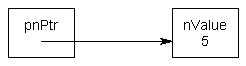 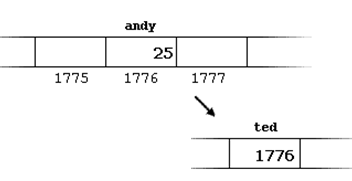 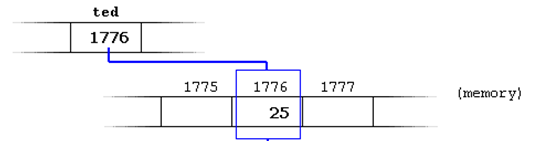 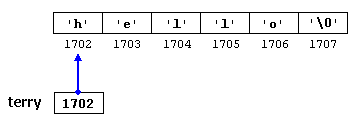 Write a program to do the following :in mainask the user to enter an array sizecall function create to create an  array of string  dynamicallyThen call a function Enter to fill the array with namesThen print the array content (in main )Function Create takes one parameter (the array size)Inside the function create the array dynamically and return pointer to that array Function Enter takes two parameter (pointer to array of string  and the array size)Inside the function ask the user to fill the array with  names 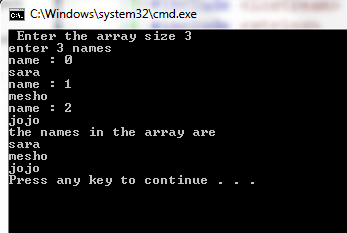 